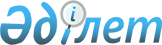 Егіндікөл ауданы әкімдігі қаулысының күші жойылды деп тану туралыАқмола облысы Егіндікөл ауданы әкімдігінің 2016 жылғы 16 мамырдағы № а-5/84 қаулысы      РҚАО-ның ескертпесі.

      Құжаттың мәтінінде түпнұсқаның пунктуациясы мен орфографиясы сақталған.

      Қазақстан Республикасының "Қазақстан Республикасындағы жергілікті мемлекеттік басқару және өзін-өзі басқару туралы" 2001 жылғы 23 қаңтардағы, "Құқықтық актілер туралы" 2016 жылғы 6 сәуірдегі Заңдарына сәйкес, Егіндікөл ауданының әкімдігі ҚАУЛЫ ЕТЕДІ:

      1. Егіндікөл ауданы әкімдігінің "Егіндікөл ауданының ветеринария бөлімі" мемлекеттік мекемесінің Ережесін бекіту туралы" 2015 жылғы 17 қыркүйектегі № а-9/164 (нормативтік құқықтық актілерді мемлекеттік тіркеу тізілімінде № 5017 тіркелген, 2015 жылғы 02 қарашанда "Егіндікөл" аудандық газетінде жарияланған) қаулысының күші жойылды деп танылсын.

      2. Осы қаулы қол қойылған күнінен бастап қолданысқа енгізіледі.


					© 2012. Қазақстан Республикасы Әділет министрлігінің «Қазақстан Республикасының Заңнама және құқықтық ақпарат институты» ШЖҚ РМК
				
      Егіндікөл ауданының әкімі

Н.Төлепов
